1. Фонд президентских грантов:Поддержка проектов в области науки, образования, просвещенияАпробация и развитие инновационных образовательных подходов и практик.Развитие эффективных способов повышения квалификации педагогических работников и управленцев в сфере образования.Поддержка конкурсов и других мероприятий, направленных на раскрытие педагогического мастерства и повышение социального статуса педагогических работников.Содействие повышению мотивации людей к обучению и развитию.Содействие повышению качества образования учащихся из отдаленных малокомплектных школ.Содействие получению профессионального образования в отдаленных от крупных городов территориях путем дистанционного обучения.Оказание дополнительной поддержки молодым педагогическим работникам и ученым при переезде в отдаленные от крупных городов территории.Продвижение и расширение практики инклюзивного образования.Содействие деятельности в сфере изучения и популяризации русского языка и литературы, поддержка литературного творчества и мотивации к чтению.Содействие и осуществление деятельности в области просвещения, дополнительного образования детей, дополнительного профессионального образования.Развитие сетевых способов реализации образовательных программ.Развитие профессионально-общественных механизмов оценки качества образования, экспертизы изменений в системе образования, управления образованием.Продвижение родительского просвещения.Развитие образовательного туризма.Реализация социально-образовательных проектов поддержки учащимися людей пожилого возраста.Содействие образованию людей с ограниченными возможностями здоровья.Продвижение интеллектуального развития учащихся и воспитанников через конкурсы, олимпиады, исследовательскую, научную деятельность.Популяризация научной и технологической деятельности, социального и технологического предпринимательства.Инициативные проекты молодых ученых (без обязательной подготовки отчета о научно-исследовательской работе).При поддержке Фонда президентских грантов каждое ОО может попробовать реализовать свой социальный проект, внести вклад в развитие местного сообщества и обогатить систему образования, действуя в интересах ребенка прежде всего.2. Рыбаков фонд поддерживает проекты, направленные на модернизацию российского образования.  Сферу образования представляют такие конкурсы, как Конкурс «ТОПШкола», Конкурс инноваций в образовании, Ассоциация «Национальное общество технологий в образовании», конкурс «Учитель», Всероссийский конкурс им. Л.С. Выготского.3.Фонд «Вольное дело» решает социально значимые проблемы, поддерживает отечественное образование и науку, содействует сохранению культурно-исторического наследия России. При поддержке фонда было реализовано более 500 проектов в 50 российских регионах, его благополучателями стали около 90 000 учеников, 4 000 учителей, а также более 1200 учреждений образования, науки, культуры, здравоохранения, спорта и других организаций. 4.Благотворительный фонд Владимира Потанина. Один из первых частных фондов в истории современной России – создан в 1999 году. Деятельность фонда в сфере образования призвана содействовать изменению образовательной среды, ориентировать ее на поддержку ценностей знания, профессионализма, творчества и добровольчества, развивать и распространять новые учебные практики, повышать качество образования.5.Фонд поддержки образования осуществляет поддержку деловых и творческих инициатив, социально-культурных традиций и инноваций в системе образования, реализация социально значимых долгосрочных образовательных проектов, а также работников сферы образования, студентов и учащихся учебных заведений.6.Международный открытый грантовый конкурс  «Православная инициатива».  Главная цель конкурса — поддержка гражданской инициативы в обществе, поощрение творчески активных людей к практической созидательной деятельности, направленной на сохранение и укрепление культурно-нравственных традиций. 7. Фонд поддержки образования и науки  (Алферовский фонд).   Фонд выплачивает гранты для поддержки и развития российской науки, системы высшего и среднего образования наиболее талантливым школьникам, студентам, педагогам.РОССИЙСКИЕ ФОНДЫ И ИНИЦИАТИВЫ, ПОДДЕРЖИВАЮЩИЕПРОЕКТЫ В СФЕРЕ КУЛЬТУРЫ И ОБРАЗОВАНИЯ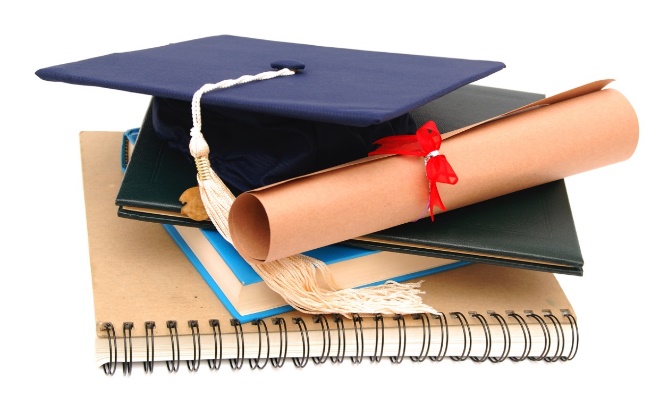 